Технологическая карта урокаКласс 6 А,БПредмет английский язык			             Дата_ 16.04.2020ФИО учителя      Храмых Е.В.Тема урока  «what does she have to do in her job»1.Обязательно: стр. 119 упр 1 прочитать и ответить на вопросы. Стр. 155 правило. 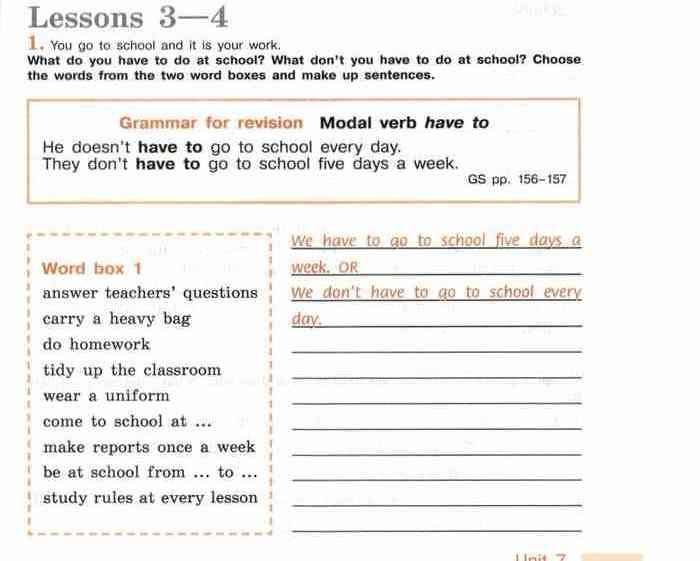 Упражнение выполнить в тетради и прислать на вотсап 89883189558.  Кому высылать задание я напишу